ГОСУДАРСТВЕННОЕ БЮДЖЕТНОЕ ОБРАЗОВАТЕЛЬНОЕ УЧРЕЖДЕНИЕДОПОЛНИТЕЛЬНОГО ПРОФЕССИОНАЛЬНОГО ОБРАЗОВАНИЯ «ИНСТИТУТ ПОВЫШЕНИЯ КВАЛИФИКАЦИИ РАБОТНИКОВ ОБРАЗОВАНИЯ РЕСПУБЛИКИ ИНГУШЕТИЯ»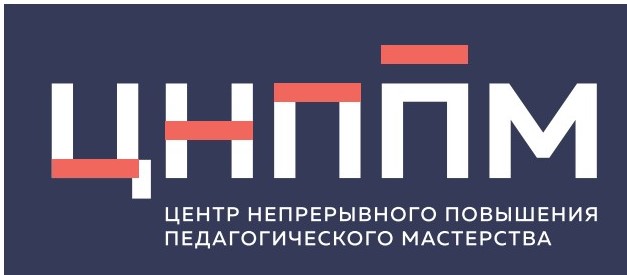 ЦНППМ ГБОУ ДПО «ИПК РО РИ»АНАЛИТИЧЕСКИЙ ОТЧЁТпо результатам мониторинга качества повышения квалификации педагогов   Республики Ингушетияг. Назрань 2022 Цель исследования:Организация системной работы по повышению качества дополнительного профессионального образования педагогических работниковЦелевая аудитория:Педагогические	работники,	прошедшие	обучение	по	дополнительным профессиональным программам повышения квалификации.Выборка для исследования: педагогические работники, обучающихся по дополнительным профессиональным программам повышения квалификации по приоритетным направлениям системы образования Республики Ингушетия.СОДЕРЖАНИЕМЕТОДИКА ПРОВЕДЕНИЯ МОНИТОРИНГА КАЧЕСТВА ПОВЫШЕНИЯ КВАЛИФИКАЦИИ ПЕДАГОГОВАктуальность проводимого мониторингаМониторинг качества повышения квалификации педагогов Республики Ингушетия осуществляется в соответствии с:Федеральным законом от 29 декабря 2012 г. № 273-Ф3 «Об образовании в Российской Федерации»;Приказом Минобрнауки России от 01 июля 2013 г. № 499 (в ред. приказа от 15.11.2013 № 1244) «Об утверждении Порядка организации и осуществления образовательной деятельности по дополнительным профессиональным программам».Качество образования - комплексная характеристика дополнительной образовательной деятельности и подготовки обучающегося, выражающая степень их соответствия профессиональным стандартам и (или) федеральным государственным образовательным стандартам, квалификационным требованиям и (или) потребностям физического или юридического лица, в интересах которого осуществляется образовательная деятельность, в том числе степень достижения планируемых результатов дополнительной профессиональной программы.Система оценки качества - совокупность видов, форм, норм и правил в сфере дополнительного профессионального образования, оценочных процедур, обеспечивающих на единой основе оценку образовательных достижений обучающихся, эффективности дополнительных образовательных программ с учетом запросов основных пользователей результатов системы оценки качества образования и мнения корпоративных заказчиков о сформированности	новых	профессиональных	компетенций обучающихся или качественном совершенствовании имеющихся профессиональных компетенций  (повышение квалификации).Цели мониторинга качества реализации дополнительных профессиональных программ (ДПП) и их результатов направлены на:формирование единой системы диагностики и контроля программ дополнительного профессионального педагогического образования, обеспечивающей определение факторов, влияющих на развитие программ, и своевременное выявление необходимых изменений, определяющих качество их реализации;получение объективной информации о функционировании и развитии системы дополнительного профессионального образования, тенденциях ее изменения;усиление практической направленности дополнительного профессионального образования посредством формирования оптимального сочетания знаний и практических умений.Задачи:формирование	критериев	оценки	качества	реализации	ДПП	и подходов к их измерению;формирование ресурсной базы и обеспечение функционирования образовательной статистики и мониторинга качества ДПП;определение соответствия образовательного процесса нормативным требованиям в системе дополнительного образования;определение соответствия ДПП запросам основных потребителей и работодателей;обеспечение доступности качественных ДПП;выявление факторов, влияющих на качество реализации ДПП;содействие совершенствованию компетенций в рамках имеющейся квалификации и приобретению новых компетенций обучающимися;предоставление всем потенциальным участникам образовательного процесса и общественности достоверной информации о качестве ДПП;содействие участию работодателей в процессе реализации ДПП;прогнозирование развития дополнительного образования в регионе.Система сбора информации мониторингаКачество образовательных программ в ГБОУ ДПО «ИПК РО РИ» проходит                     внутреннюю и внешнюю оценку.Внутренняя оценка проводится по критериям качества программ ДПО, учитывающей:соответствие структуры программы нормативным требованиям;актуальность и целенаправленность программы;качество содержания программы;оценку результативности освоения программы.Внешняя оценка качества образовательных программ проводится по четырем направлениям:анкетирование слушателей;онлайн-опрос на сайте Института;анализ отзывов слушателей курсовТаким образом, качество реализации дополнительных профессиональных программ осуществляется посредством мониторинговых исследований и внутренней системы оценки качества, анализа удовлетворенности слушателей. Данная оценка проводится в отношении:соответствия	результатов	освоения	дополнительных профессиональных программ заявленным к ним требованиям;актуальности	содержания	программ	дополнительного профессионального образования;эффективности	организации	процесса	реализации программ дополнительного профессионального образованиясоответствия учебно-методического и материально- технического обеспечения современным требованиям реализации дополнительных профессиональных программ.Для осуществления обратной связи со слушателями, изучения их запросов организуется анкетирование. Входное анкетирование слушателейдает возможность проанализировать ожидаемые результаты обучения, познакомиться с результатами самооценки слушателями своего профессионального уровня. Итоговое анкетирование слушателей позволяет получить оценку потребителями образовательных услуг в части содержания дополнительных образовательных программ с точки зрения актуальности и практической значимости, а также уровень удовлетворенности учебно- методическим, материально-техническим обеспечением и организацией образовательной деятельности.РЕЗУЛЬАТЫ МОНИТОРИНОГОВОГО ИССЛЕДОВАНИЯ КАЧЕСТВА ПОВЫШЕНИЯ КВАЛИФИКАЦИИ ПЕДАГОГОВАнализ качества повышения квалификации педагогов Республики Ингушетия по результатам мониторинга2022 г.Сроки проведения: октябрь 2022 г.Целевая аудитория: педагогические работники Республики Ингушетия, завершившие обучение по дополнительным профессиональным программам повышения квалификации.Количество участников, принявших участие в анкетировании 1749 человек.По итогам анкетирования (табл. 2.1.1) групповой индекс удовлетворенности образовательным процессом в целом высокий и выше среднего продемонстрировали слушатели по всем программам повышения квалификации. В целом по ГБОУ ДПО «ИПК РО РИ» был получен групповой индекс удовлетворѐнности, равный 83%, что соответствует уровню выше среднего. Следует уточнить, что групповой индекс удовлетворенности образовательным процессом - это удовлетворенность образовательным процессом в целом (содержание, условия, достижения) группы участников опроса.Таблица 2.1.1.Первичные данные опроса "Качество освоения слушателями дополнительной профессиональной программы повышения квалификации".100,00%	97,64%	90,00%80,00%Содержание программы соответствует заявленной тематике70,00%60,00%50,00%40,00%30,00%20,00%10,00%0,00%соответствуетчастичносоответствуетне соответствуетВывод:В ходе проведенного исследования была получена информация о степени удовлетворенности слушателей сторонами образовательного процесса в ГБОУ ДПО "ИПК РО РИ"; определены факторы и условия, влияющие на качество подготовки слушателей; приняты по результатам исследования обоснованные и своевременные управленческие решения по совершенствованию деятельности ГБОУ ДПО "ИПК РО РИ" в части удовлетворенности слушателей различными сторонами образовательного процесса.Если рассматривать результаты исследования по определению степени удовлетворѐнности слушателей ГБОУ ДПО "ИПК РО РИ" различными сторонами образовательного процесса по каждой из анализируемых сторон, то индекс удовлетворенности содержательной стороной образовательного процесса равен 88,6% (высокий уровень), что позволяет сделать вывод о соответствии содержания реализуемых ГБОУ ДПО "ИПК РО РИ" дополнительных профессиональных программ потребностям слушателей, о его востребованности и актуальности.  Индекс удовлетворенности условиями реализации программ равен 72,3% (уровень выше среднего), просматривается необходимость доработки и улучшения процесса обученияпедагогов в дистанционном режиме.         Индекс удовлетворенности качеством достижения результата равен 48,3% (уровень ниже среднего), данный показатель отмечает нежелание педагогов менять собственную педагогическую деятельность в соответствии с новыми полученными знаниями.В то же время важным показателем удовлетворенности слушателей является уровень субъектности (включенности в процесс обучения) слушателя в ходе курсов. Данный показатель составил 70 % (средний уровень). Это может свидетельствовать о низкой степени активности и недостаточной самостоятельности слушателей в процессе обучения, что требует дальнейшей целенаправленной работы всех специалистов, реализующих программы повышения квалификации.Рекомендации по принятию управленческих решений в соответствии с результатами исследованияСодержание системы повышения квалификации нацелено на результат – развитие профессиональной компетентности педагогов.Компонентом системы повышения квалификации будет являться контроль за профессиональным развитием педагогов. Контроль за результатами деятельности, оценка эффективности проведенной работы является одним из средств управления процессом повышения квалификации. Контроль осуществляется регулярно; сроки, цели контроля, а также результаты контроля, должны быть доведены до сведения педагогического коллектива. В ходе контроля, в первую очередь, выявляются положительные результаты в работе педагога. Важным является принятие педагогами результатов контроля и знание ими того, как можно усовершенствовать свою работу.Полная реальная информация о процессе профессионального роста каждого педагога служит основанием для принятия управленческих решений в области повышения квалификации педагогов.Результативность управления процессом повышения квалификации педагогических работников образовательной организации будет представлена через следующие показатели:Удовлетворенность педагогов методической работой в образовательной организации, на курсах повышения квалификации, а также результатами самообразования.Качество оказания методической помощи (собеседования, консультирование и т.д.).Наличие доступной и своевременной возможности обобщить и представить свой опыт работы на уровне образовательной организации, региональном и федеральном уровне.Степень общественно-профессионального признания (возможность участия в конкурсах профессионального мастерства).Положительный имидж образовательной организации и др.Эффективность процесса повышения квалификации будет зависеть от условий, которые созданы в образовательной организации и учитываются в процессе     повышения     квалификации     педагогов.     Поэтому сформулированы рекомендации по управлению процессом повышения квалификации на уровне образовательной организации. К основным рекомендациям по управлению процессом повышения квалификации отнесены следующие рекомендации:Процесс повышения квалификации должен иметь системный характер.Учитывать в процессе повышения квалификации образовательные потребности, уровень квалификации и индивидуальные затруднения педагогов, т.е. должны быть разработаны индивидуальные маршруты повышения квалификации.Создавать необходимые условия для повышения квалификации педагогов в образовательной организации. Основные условия могут быть нормативно-правовыми,	организационными,	педагогическими, психологическими, финансово-хозяйственными.К нормативно-правовым условиям можно отнести: руководство педагогическим коллективом с соблюдением основных нормативных документов федерального и регионального уровней, а также локального уровня; качественное исполнение должностных обязанностей администрацией и педагогами образовательной организации.Организационные условия: четкое распределение управленческих функций на всех уровнях; информирование педагогического коллектива о деятельности администрации, методического совета и методических объединений.Педагогические условия: соблюдение основных принципов управления педагогическим коллективом – сочетание единоначалия и коллегиальности, научной объективности, принцип сочетания прав,обязанностей и ответственности и др.; диагностический подход к решению педагогических проблем.Психологические условия: благоприятный психологический климат образовательной организации; удовлетворенность от процесса и результатов педагогического труда; стимулирование инициативности, активности педагогов моральными и материальными поощрениями, оценка результативности работы педагогов.Финансово-хозяйственные условия: соответствующая материально- техническая база образовательной организации.Развивать новые формы повышения квалификации, в первую очередь – заочные (очно-заочные) с использованием дистанционных образовательных технологий.Таким образом, создание и соблюдение в ГБОУ ДПО "ИПК РО РИ" основных условий будет способствовать достижению целей по управлению системой повышения квалификации педагогических работников Республики Ингушетия.Список литературыФедеральный Закон «Об образовании в Российской Федерации»№ 273-ФЗ от 29.12.2012 г. [Принят Государственной Думой 21 декабря 2012 года] // Российская газета. – 2012. - № 5976.Профессиональный стандарт «Педагог (педагогическая деятельность в сфере дошкольного, начального общего, основного общего, среднего общего образования) (воспитатель, учитель)» [Приказ Минтруда России от 18.10.2013 г. № 544н] //Собрание законодательства РФ. – 2013. - № 4. Ст. 293.Лизинский В.М. О методической работе в школе. М.: Центр«Педагогический поиск», 2004. – 160 с.Осипова О.П. Повышение квалификации с использованием дистанционных образовательных технологий.//Справочник руководителя образовательного учреждения.-2012.-№12.- С.40-42.Пахомова Б.Ю. Управление качеством методической работы в образовательном учреждении: метод. пособие/ Б.Ю.Пахомова.-Архангельск: Изд-во АО ИППК РО, 2011. – 126 с.Татарченкова С.С. Педагогическая экспертиза профессиональной компетентности      учителя	в ходе аттестации: учеб.-метод. пособие/С.С.Татарченкова, М.В.Узкая.- Архангельск, 1999.-124с.Уварова Л.И. Менеджмент в образовании: учеб.-метод. пособие/ авт. Л.И.Уварова. – Архангельск: АО ИППК РО, 2009.- 158с.Якшева Г.И. Мотивация повышения квалификации учителей.//Управление современной школой. Завуч.-2010.-№1.-С.80-81.Приложение 1АНКЕТА КАЧЕСТВА ОСВОЕНИЯ СЛУШАТЕЛЕМ ДОПОЛНИТЕЛЬНОЙ ПРОФЕССИОНАЛЬНОЙ ПРОГРАММЫПОВЫШЕНИЯ КВАЛИФИКАЦИИ(для ДПП, реализуемых с использование электронного обучения и дистанционных образовательных технологий)Уважаемый слушатель курсов!Мы хотим повысить качество обучения на наших курсах, объективно оценить преимущество и недостатки курсовой подготовки, определить направления дальнейшего развития. Для этого нам необходимо Ваше экспертное мнение о качестве курсов, на которых вы были слушателем.Просим Вас ответить на вопросы анонимной анкеты. Это не займет много времени, но поможет нам вместе с Вами меняться и развиваться!Ценность исследования во многом зависит от полноты и искренности Ваших ответов.Просим Вас необходимый выбрать из предложенных или дать (при необходимости) развернутый ответ.Спасибо!Оценка качества содержанияСодержание программы соответствует заявленной тематики Соответствует, частично соответствует, не соответствуетСодержание	программы	учитывает	современные	тенденции развития образованияУчитывает, частично учитывает, не учитываетУровень новизны знаний, приобретенных в процессе обучения Высокий, средний, низкийУровень	полезности	для	практической	деятельности	знаний, приобретенных в процессе обученияВысокий, средний, низкийУровень полезности знаний для личностного роста Высокий, средний, низкийУровень практической значимости содержания программы для повышения эффективности Вашей профессиональной деятельностиВысокий, средний, низкийКак Вы оцениваете уровень взаимодействия с преподавателями курса (полнота ответов на вопросы, содержательные комментарии к выполненным работам, консультационная поддержка)Высокий, средний, низкийКак Вы оцениваете качество лекционных материала курса (насколько практико-ориентирован представленный материал лекций)?Высокое, среднее, низкоеКак вы оцениваете ясность и структурированность лекций курса (насколько связано и логично представлен материал, насколько ясно излагаются новые категории, используются разные виды наглядности, примеры из практики)Отлично, хорошо, удовлетворительно, неудовлетворительноКак вы оцениваете систему оценивания успеваемости курса (система промежуточных контрольных (практических работ), тестовых заданий)Отлично, хорошо, удовлетворительно, неудовлетворительноНазовите, пожалуйста, тему (раздел) курса, которая осталась для Вас наименее понятнойОткрытый ответВыберите, пожалуйста, причину, по которой, эта тема оказалась самой сложной?Материал требует практической отработки Сложно освоить дистанционноОчень большой объем информации ДругоеНазовите,	пожалуйста,	тему	курса,	которая	показалась	вам наиболее понятной?Открытый ответВ чем заключается, по вашему мнению, достоинство курса? Практико-ориентированная направленностьНовизна материалаИнтересный материал лекций и дополнительных материалов другоеВ чем заключается главный, по Вашему мнению, недостаток курса, который следует срочно исправлять?Слишком много теорииТеория оторвана от реальной педагогической практики Отсутствие логики в изложении лекционного материала Много практических заданийОтсутствуют примеры из реальной практики другоеОценка качества условий реализации программыУдовлетворены ли Вы процессом обучения в дистанционном режиме?Да, скорее да, чем нет, скорее нет, чем да, нетЧто Вам понравилось при обучении в дистанционном формате? Выберите не более 3 вариантов ответаСамообучение Дополнительный материалыИндивидуальный темп обученияВозможность скачать материалы лекций, презентации Возможность протестировать себяДругоеС какими техническими сложностями Вы столкнулись в процессе обучения?Открытый ответ2.3. Удовлетворены ли вы форматом взаимодействия с менеджером курсов (полнота информирования о сроках и графике обучения, характер взаимодействия)Да, скорее да, чем нет, скорее нет, нетОценка качества достижения результатов программыКакие новые знания, полученные на курсе, Вам пригодятся в практической деятельности?Открытый ответИзмениться ли что-то в Вашей деятельности (на уроке или во внеурочной деятельности) после прохождения курса?Да, скорее да, чем нет, скорее нет, нетКакие новые практики (технологии, приемы) преподавания Вы узнали на курсе?Открытый ответ.Какие из практик (технологий, приемов), с которыми Вы познакомились на курсе, Вы планируете внедрить в свою деятельность?Открытый ответ.Перечислите умения, которыми вы овладели на курсе. Открытый ответЗакончите предложение: "Самое главное для меня на этом курсе…"Закончите предложение "было бы лучше если бы…"Благодарим за уделенное время!1.	МЕТОДИКА	ПРОВЕДЕНИЯ	МОНИТОРИНГА	КАЧЕСТВАПОВЫШЕНИЯ КВАЛИФИКАЦИИ ПЕДАГОГОВ …………………..31.1. Актуальность проводимого мониторинга ……………………….31.2. Система сбора информации мониторинга ………………………52. РЕЗУЛЬАТЫ	МОНИТОРИНОГОВОГО	ИССЛЕДОВАНИЯКАЧЕСТВА ПОВЫШЕНИЯ КВАЛИФИКАЦИИ ПЕДАГОГОВ ……72.1.	Анализ	качества	повышения	квалификации	педагоговРеспублики Ингушетия  по результатам мониторинга ………………72.2.	Рекомендации	по	принятию	управленческих	решений	всоответствии с результатами исследования ………………………….15СПИСОК ЛИТЕРАТУРЫ ………………………………………………..18ПРИЛОЖЕНИЕ…………………………………………………………..19Содержание программы учитывает современные тенденции развития образования100,00%	99,26%90,00%80,00%70,00%60,00%	учитывает50,00%	частично учитывает40,00%	не учитывает30,00%20,00%10,00%0,74%0,00%Уровень новизны знаний, приобретенных в процессе обучения100,00%90,00%	82,30%80,00%70,00%60,00%	высокий50,00%	средний40,00%	низкий30,00%20,00%	17,55%10,00%0,15%0,00%Уровень полезности для практической деятельности знаний, приобретенных в процессе обучения100,00%90,00%	85,84%80,00%70,00%60,00%	высокий50,00%	средний40,00%	низкий30,00%20,00%	13,57%10,00%0,59%0,00%Уровень полезности знаний для личностного роста100,00%90,00%	86,58%80,00%70,00%60,00%	высокий50,00%	средний40,00%	низкий30,00%20,00%	13,13%10,00%0,29%0,00%Уровень практической значимости содержанияпрограммы для повышения эффективности Вашей профессиональной деятельности100,00%90,00%	83,78%80,00%70,00%60,00%	высокий50,00%	средний40,00%	низкий30,00%15,34%20,00%10,00%0,88%0,00%Как Вы оцениваете уровень взаимодействия с преподавателями курса (полнота ответов на вопросы, содержательные комментарии к выполненным работам, консультационная поддержка)100,00%90,00%	86,28%80,00%70,00%60,00%	высокий50,00%	средний40,00%	низкий30,00%20,00%12,09%10,00%1,62%0,00%Как Вы оцениваете качество лекционных материалов курса (насколько практико- ориентирован представленный материал лекций)?100,00%90,00%	87,02%	80,00%    	70,00%    	60,00%		высокий50,00%	средний40,00%	низкий30,00%20,00%	12,83%10,00%0,15%0,00%Как вы оцениваете ясность и структурированность лекций курса (насколько связано и логично представлен материал, насколько ясно излагаются новые категории, используются разные виды наглядности, примеры из практики)100,00%90,00%80,00%70,00%	66,96%	60,00%		отличнохорошо50,00%    	удовлетворительно40,00%	неудовлетворительно30,38%30,00%20,00%10,00%	2,65%0,00%Как вы оцениваете систему оценивания успеваемости курса (система промежуточных контрольных (практических работ), тестовых заданий)100,00%90,00%80,00%70,00%	67,55%	60,00%		отличнохорошо50,00%    	удовлетворительно40,00%	неудовлетворительно29,20%30,00%20,00%10,00%	3,10%0,00%Выберите, пожалуйста, причину, по которой, эта тема оказалась самой сложной?100,00%90,00%80,00%70,00%    	Материал требует60,00%	практической отработки50,00%		Сложно освоитьдистанционно40,00%	33,11%	Очень большой объем информации30,00%20,00%	17,71%10,49%10,00%0,00%В чем заключается, по вашему мнению, достоинство курса?100,00%90,00%практико-80,00%	ориентированная70,00%	направленность60,00%		новизна материала 50,00%    	 	41,51%40,00%	34,41%30,00%	 		интересный20,32%	материал лекций и20,00%	 		дополнительныхматериалов10,00%0,00%В чем заключается главный, по Вашему мнению, недостаток курса, который следует срочно исправлять?100,00%    	слишком много теории90,00%80,00%	теория оторвана отреальной педагогической70,00%	практики60,00%		отсутствие логики визложении лекционногоматериала50,00%    	много практических40,00%	35,19%	заданий31,21%30,00%	отсутствуют примеры изреальной практики20,00%	15,80%	 	9,16% 8,10%	другое10,00%0,53%0,00%Удовлетворены ли Вы процессом обучения в дистанционном режиме?100,00%90,00%80,00%70,00%	63,70%60,00%	Да50,00%	скорее да, чем нет40,00%	33,33%	скорее нет, чем да30,00%20,00%10,00%	2,96%0,00%Что Вам понравилось при обучении в дистанционном формате? Выберите не более 3 вариантов ответа100,00%Самообучение90,00%80,00%Дополнительный70,00%	материалы60,00%	Индивидуальный темпобучения50,00%40,00%	27,69%	Возможность скачать26,64%	материалы лекций,30,00%	13,88%	презентации18,35%	Возможность20,00%	12,38%	протестировать себя10,00%1,05%	Другое0,00%Удовлетворены ли вы форматом взаимодействия с менеджером курсов (полнота информирования о сроках и графике обучения, характер взаимодействия)100,00%90,00%81,07%80,00%70,00%60,00%	скорее да, чем нет50,00%	скорее нет40,00%	нет30,00%20,00%	18,20%10,00%0,74%0,00%